 Консультация  для родителейСемь способов избежать хронического тонзиллита у дошкольниковПочему возникает тонзиллит Острый тонзиллит, или ангина, - инфекционное заболевание, воспаление небных миндалин, которое протекает с лихорадкой, болью в горле, интоксикацией. Миндалины играют роль барьера на пути инфекционных агентов-вирусов и бактерий, которые протекают через верхние дыхательные пути. В миндалинах антигены распознаются, начинается выработка местных защитных факторов, запускается процесс образования антител. Если воспаление локализуется в миндалинах, возникает острый тонзиллит-ангина. В случае острого заболевания ребенка лихорадит, он становится вялым, капризным, у него снижается аппетит, затруднено глотание, может появиться кашель, слюнотечение. При осмотре ротоглотки миндалины обычно отечны, гиперемированы, зачастую выявляются наложения белого налета или серого цвета. Увеличиваются  и могут воспаляться регионарные лимфатические узлы.  Ребенок, заболевший острым тонзиллитом, должен получать комплексную терапию. При наличии показаний врач назначает антибактериальное лечение.Чем опасен хронический тонзиллитХроническое воспаление возникает, если не полностью устранен инфекционный агент. Причин может быть несколько – внешних и внутренних.У ребенка, страдающего хроническим тонзиллитом, отмечается ухудшение общего состояния – слабость, сонливость, вялость. Снижается сопротивляемость инфекциям. Это связано с тем, что миндалины перестают полноценно справляться с функцией иммунной защиты, а также сами становятся источником заражения ребенка. Увеличивается частота заболеваний. Болезнетворные  бактерии из хронического очага, которым становятся миндалины, попадают в кровоток и разносятся по организму, оседая в разных органах и тканях, вызывая их воспаление.Длительная персистенция бактерий в организме может провоцировать аутоиммунные заболевания – ревматизм, гломерулонефрит. Могут поражаться клапанный аппарат сердца, суставы.  Дети, имеющие хронический очаг инфекции в ротоглотке, более подвержены аллергопатологии. У них могут возникать бытовая и пищевая аллергии, поллиноз, атопический дерматит, бронхиальная астма. Кроме того, увеличение небных миндалин затрудняет глотание и дыхание.Хронический тонзиллит течет волнообразно: периоды ремиссии сменяются периодами обострения. Обострения могут возникать вследствие воздействия внешних факторов, чаще всего переохлаждения, контакта с инфекциями. Обострение хронического тонзиллита клинически повторяет картину ангины. Могут возникать гнойные осложнения – поражения жировой клетчатки глотки и в области миндалин. Это серьезное состояние, требующее госпитализации.Как лечить хронический тонзиллитЛечение хронического тонзиллита – длительный и трудоемкий процесс, который требует комплексного подхода. В нем участвуют несколько специалистов: педиатр, лор, стоматолог, аллерголог, гастроэнтеролог. Иногда единственным способом решения проблемы становится оперативное вмешательство – удаление миндалин.  Но к радикальной операции врачи прибегают нечасто. Миндалины удаляют, когда консервативное лечение неэффективно, когда нарушены функции дыхания и глотания, возникли гнойные осложнения (абсцесс, флегмона, деструкция миндалин), ребенок часто и с осложнениями болеет.Как предотвратить хронический тонзиллит Наиболее эффективный метод профилактики – санаторно-курортное лечение.Ребенок с хроническим тонзиллитом – источник для других детей. Совместное пребывание в группе детского сада, скученность детей создают благоприятные условия для распространения бактерий.Для оздоровления часто болеющих детей  и детей с хроническими воспалительными заболеваниями носоглотки (хронический тонзиллит, аденидит) проводится вакцинация.  С этой целью ребенок  иммунизируется от пневмококковой инфекции. Также актуальна вакцинация от гемофильной палочки и менингококковой инфекции, но и предотвращает тяжелые проявления заболеваний, вызываемые этими бактериями. Это не только устраняет возбудителя из очага инфекции, но и предотвращает тяжелые проявления заболеваний, вызываемых этими бактериями.Каждый должен знать, что провоцирует обострение хронического тонзиллитапереохлаждение;контакт с инфекциями;психоэмоциональные нагрузки;недосып;стресс;нерациональный режим дня;неправильное питание;гиповитаминозы.Ст. медсестра Е.В. Кармацких Мероприятия, которые предотвратят хронический тонзиллит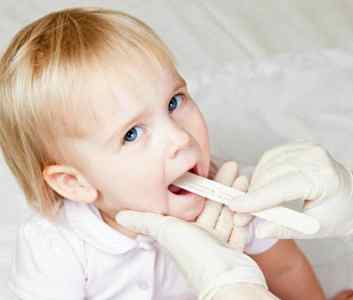 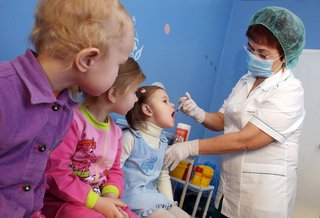 Утренний осмотр (обнаружение у детей катаральных явлений) предотвратит контакты с заболевшими детьми, остановит распространение инфекции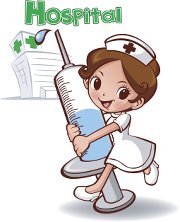 Вакцинация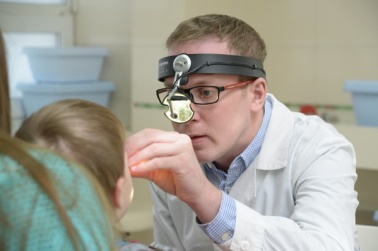 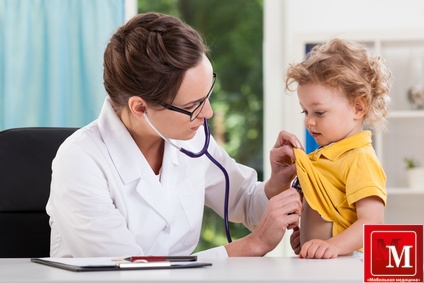 Регулярные медосмотры педиатра и специалистов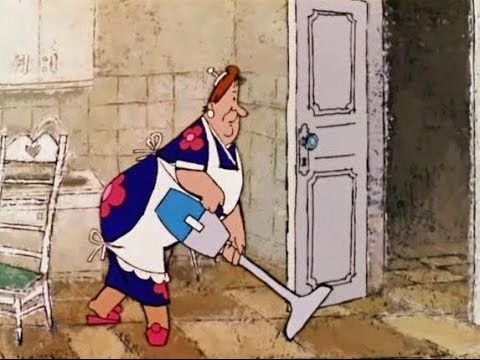 Регулярная влажная и сухая уборки помещений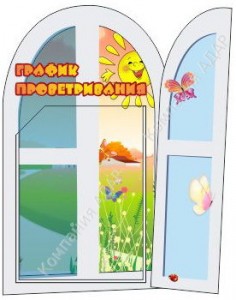 Проветривание помещений (влажность должна быть 50-60%)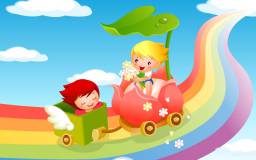 Психоэмоциональный комфорт, доброжелательное отношение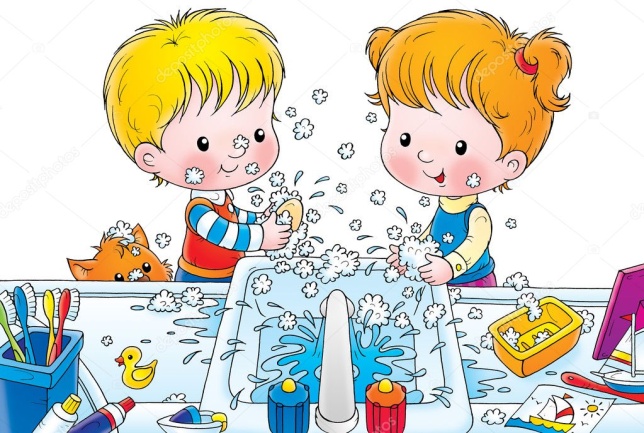 Соблюдение правил личной гигиены